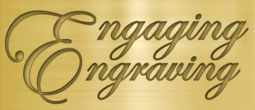 NAMEADDRESSEMAILPHONE